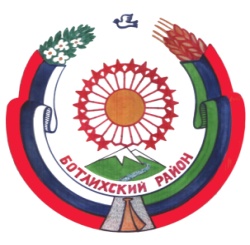 РЕСПУБЛИКА ДАГЕСТАНСОБРАНИЕ ДЕПУТАТОВ МУНИЦИПАЛЬНОГО РАЙОНА «БОТЛИХСКИЙ РАЙОН»368970; Ботлих с.26, р.2                                                                                                                 от .18.06. 2015 г.                                                                                                                                                                                             РешениеДвадцать шестой сессии Собрания депутатов муниципальногорайона «Ботлихский район»   от 18 июня 2015 г.Об утверждении отчета об исполнении бюджета муниципального района «Ботлихский район» за 2014 годВ соответствии с Бюджетным кодексом РФ,  Уставом муниципального района «Ботлихский район», Положением о бюджетном процессе в муниципальном районе «Ботлихский район», Собрание депутатов муниципального района «Ботлихский район» решает:1. Утвердить отчет об исполнении бюджета муниципального района «Ботлихский район» Республики Дагестан за 2014 год:         1. 1 по доходам в сумме 833286 тыс. рублей, в том числе:Налоговые и неналоговые доходы -77483,8фонд финансовой поддержки мр -129198 т.рфонд компенсации (субвенции) -541196,7 т.р.субсидии -17844,6 т.р.иные межбюджетные трансферты- 75534,8 т.р.Возврат остатков субсидий,      субвенции и иных межбюджетных     трансфертов, имеющее целевое      назначение, прошлых лет-                 -7972 т.р.переходящие остатки на 01.01.2014 год 32910,5 т.р.          1.2  по расходам в сумме 863696,6 тыс. рублей.в том числе: 1.3 Источник покрытия дефицита (кредит)- 3500,02. Опубликовать настоящее решение в районной газете «Дружба».Глава муниципального района                                 М. Патхулаев№ п/пНаименование расходов Уточненный бюджетФактическое исполнение РезультатРезультат№ п/пНаименование расходов Уточненный бюджетФактическое исполнение %Отклонение(+-)1.Госуправление (0100)58206,555564,2952642,32.Национальная безопасность и правоохранительная деятельность (0300) 5915,55862,99952,6В.т.ч. Го и ЧС (0309)49684919,29948,83.Национальная экономика (0400)18876,713498,77253784.В.т.ч. Сельское хозяйство (0405)3597,23574,19923,15.Жилищно-коммунальное хозяйство (0500) 11927,911925,99926.Образование (0700) 573044,2565198,7987845,57.Культура и средство массовой информации (0800)15935,215710,498224,88.Здравоохранение (0900)00009.Социальная политика (1000)28056,72784799209,710.Физическая культура и спорт (1100)8563,48344,397219,111.Средства массовой информации и печати (1200)5926,25910,59915,712ОБСЛУЖИВАНИЕ ГОСУДАРСТВЕННОГО И МУНИЦИПАЛЬНОГО ДОЛГА5,55,5100013.Перечисление бюджетам других уровней (1400) 153828,5153828,5100014.В.т.ч по разделу (0203, 0304) загс и ВУС19831983100015.ИТОГО880286,3863696,69816589,7